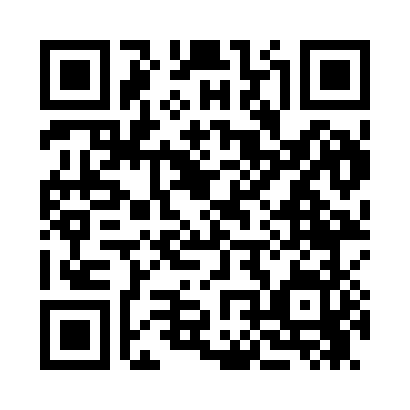 Prayer times for Gheen, Minnesota, USAMon 1 Jul 2024 - Wed 31 Jul 2024High Latitude Method: Angle Based RulePrayer Calculation Method: Islamic Society of North AmericaAsar Calculation Method: ShafiPrayer times provided by https://www.salahtimes.comDateDayFajrSunriseDhuhrAsrMaghribIsha1Mon3:165:161:155:309:1411:152Tue3:165:171:155:309:1411:143Wed3:175:181:165:309:1311:144Thu3:175:181:165:309:1311:145Fri3:185:191:165:309:1211:146Sat3:185:201:165:309:1211:147Sun3:185:211:165:309:1111:148Mon3:195:221:165:309:1111:149Tue3:195:231:175:309:1011:1310Wed3:205:231:175:309:1011:1311Thu3:205:241:175:309:0911:1312Fri3:215:251:175:299:0811:1313Sat3:225:261:175:299:0811:1214Sun3:235:271:175:299:0711:1115Mon3:245:281:175:299:0611:0916Tue3:265:291:175:299:0511:0717Wed3:285:301:175:289:0411:0618Thu3:305:311:185:289:0311:0419Fri3:325:331:185:289:0211:0220Sat3:345:341:185:289:0111:0021Sun3:365:351:185:279:0010:5822Mon3:385:361:185:278:5910:5623Tue3:405:371:185:278:5810:5424Wed3:425:381:185:268:5710:5225Thu3:445:401:185:268:5510:5026Fri3:465:411:185:258:5410:4827Sat3:485:421:185:258:5310:4628Sun3:505:431:185:248:5210:4429Mon3:535:451:185:248:5010:4230Tue3:555:461:185:238:4910:4031Wed3:575:471:185:238:4710:37